Dobra forma (dobraforma.ku.edu) Module 3.3 Завдання 2Transcript Дорогі матері! Шановні пані та панове! Дорогі школярі! Шановні громадяни! Дорогі українці! This work is licensed under a  
Creative Commons Attribution-NonCommercial 4.0 International License. 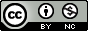 